臨終瀕死症狀與護理臨死覺知（Death awareness）定義：生命何時終了？是無人能明確給予答案的，但就在迫近死亡的那一刻清楚知道自己將死的這群人，似乎會透露一些訊息給身邊的人知道他們就要走了，這樣訊息被稱為『臨死覺知』。 臨死覺知的臨床表現：瀕死病人是想盡辦法讓家人知道他們即將離世的消息，希望家人或朋友做好準備，並認同讓他離去；下列行為是臨床中常見的：瀕死者以旅行做比喻。 看見特別的人、事或物：例如看見已經去世的親人或好友、看到要去的地方、看見天使、上帝、神明、不認識的人、傳說中的七爺八爺、有些人甚至會陳述自己好像靈魂離開身體一樣，看見躺在床上的自己。 預知自己死亡之時間。病人迴光返照，精神突然變得好轉。 瀕死者會一直不斷的訴說陳年往事而無法停止。 用舉止來表示一切：例如像是拼命用手抓、試著去碰觸我們看不到的人或物等。照護重點：給予陪伴及仔細聆聽，不論他說的有多荒謬或偏離事實，皆要全心接受及絕對重視，不要讓他覺得孤立、挫折，盡力達成其心願。遇到不了解的狀況，要用溫和語氣發問，耐心等他回答，不要催促他。若不知道要說什麼，可以用肢體語言來表示對他的關心，例如可以摸摸他的手或以微笑來回應。 死前囉音 （Rattle sound or Death rattle）原因：病人喉頭肌肉鬆弛無力，無法有效清除分泌物，於吸氣、吐氣時震動喉部肌肉，形成“咕嚕咕嚕”類似痰音的噪音，使得呼吸音變大聲。照護重點： 將病人頭部抬高或側睡，就可以使呼吸聲音變較小聲。如果口腔內有分泌物，可以使用棉棒將分泌物清出來，也可以使用棉棒潤濕嘴唇，減少口乾，增加其舒適。 事實上此呼吸音病人不會感到痛苦，但抽痰反而會增加其痛苦。需要時可給予藥物使用，減少其分泌物產生。瀕死症狀(The Terminal Care)定義：臨終是將到達死亡的生命過程，對大部分人而言，死亡是漸進的，這段時間有長有短，瀕死症狀是指這段時間所發生之症狀。瀕死期分為兩個階段： 瀕死前期：死亡前 1-2 週，可能出現症狀且無法回復：嚴重的虛弱、無力感。憔悴之外觀。意識改變越來越明顯－嗜睡、不安。進食困難度增加、食慾不振。皮膚顏色改變。肢體溫度改變。瀕死進行期：死亡前 2-3 天，出現之症狀：前期有的症狀惡化，再加上以下症狀： 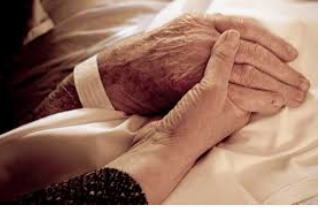 意識嗜睡到昏迷。不正常的呼吸型態。嘈雜的呼吸音。血壓、脈搏越來越難測。肢體冰冷、發紺。眼睛呆滯無神。對外界刺激無反應。臨床中瀕死症狀是以多種症狀出現，常見的有：意識狀態改變：嗜睡、昏迷、坐立不安/躁動、瞻妄。 心臟功能減弱：脈搏次數增加、微弱且不規則，血壓降低，遠端肢體發紺，   皮膚變得溼冷、斑駁、全身冒汗、水腫，腫瘤及敗血症則有可能導致全身發熱。 呼吸型態改變：不規則張口費力呼吸、淺而快的呼吸或間歇性呼吸暫停現象。瀕死病人護理：意識改變－此時可協助病人翻身，按摩，不勉強病人下床活動或叫醒病人。幻覺與躁動－這常事因為大腦功能變差，造成病人定向感變差與變識能力下降。用心傾聽病人每件事及注意病人安全。進食量下降及吞嚥困難－因循環變慢，腸胃道功能下降，病人對食物及水份需求會降低。此時可依著病人的狀況，不強迫病人進食，只會讓病人不舒服，主要保持病人的口唇濕潤即可。尿量減少或排尿困難－因腎功能變逐漸退化，有時會變無尿或尿失禁，可放置紙尿布，維持病人舒適及保持皮膚完整性。末梢循環變差及血壓下降－因血循變慢，血壓慢慢下降，手腳逐漸冰冷、 末稍呈青藍色等，可保持皮膚清潔，用乾毛巾將冒冷汗處擦乾，並維持舒適的擺位。聽覺是最後消失的，可以坐下來和病人握手，說些對病人感謝、道別和安慰的話，讓病人能安心離去。參考文獻蘇麗智、簡淑真、劉波兒、蘇惠真、林靜娟…呂麗卿等(2014)‧臨終病人的護理•蘇麗智編著，實用基本護理學(六版，480-483頁)‧台北市：華杏。許禮安、高以信、黃裕雯、高碧月、許煌汶、根秀欽(2018)‧瀕死現象與處理及終末期脫水，安寧緩和療護‧台北市：華杏。